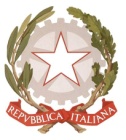 MINISTERO DELL’ISTRUZIONEUFFICIO SCOLASTICO REGIONALE PER IL LAZIO LICEO SCIENTIFICO STATALE“TALETE”Via Camozzi, 2 - 00195 ROMA  Tel. 06121124305 - Distretto 25 Roma, 01.03.2021Alle Studentesse e agli StudentiAi docentiAi GenitoriAlla DSGA Sig.ra P. LeoniAl personale ATASito webCIRCOLARE n.190Oggetto: Assemblea di Istituto degli alunni del mese di marzo 2021.Su regolare richiesta firmata presentata dai Rappresentanti degli Studenti in Consiglio di Istituto si comunica che venerdì 5/03/2021 dalle ore 9.00 per tutta la durata della mattinata, si terrà in modalità online  l’Assemblea Studentesca con il seguente odg:1) Futuri incontri con ospiti2) 8 marzo3) Confronto sull'alternanza DAD e presenza4) Varie ed eventualiL'assemblea si svolgerà online, sulla piattaforma Google MeetSi ricorda che durante l’Assemblea di Istituto  sono sospese le attività didattiche, anche on line.          	                                                             Il Dirigente Scolastico                                                                         Prof.  Alberto Cataneo                                                                                                      (Firma autografa sostituita a mezzo stampa                                                                                                              ai sensi dell’art. 3 comma 2 del d.lgs. n.39/1993)